New England Hebrew Academy					September 1, 2015September to June: Planning for a Great YearI. Ice Breaker: The World in 1700      Learning Strategy: See-Think-Wonder     Instructional Focus: Student InquiryII. Where Does Learning Begin?   Learning Strategies: Jigsaw; Turn and Talk  Instructional Focus: DifferentiationIII. Get into the 360 Mirror: Reflective Practice and Goal Setting  Learning Strategy: Pair –Square-Share   Instructional Focus: Reflective Practice			Goal SettingIV: How Do We Measure Progress??:   Learning Strategy: Think-Puzzle-Explore  Instructional Focus: Assessment (by Grade Bands)	V: Components of All Learning: Perspective/Bias/Choice/Narrative   Learning Strategies: Numbered Heads Together, Explanation Game, Gallery Walk  Instructional Focus: Well-Structured LessonsLessons in Language Essential Questions/Enduring Understandings All Workshop materials located at http://mattersofeducation.org/workshop_materials/neha/Password: brooklinePlease do not leave without filling out survey, either from website or using this linkhttp://www.formstack.com/forms/?1649190-ACGNSk7XU0Survey ID: Vj4k0I. Ice Breaker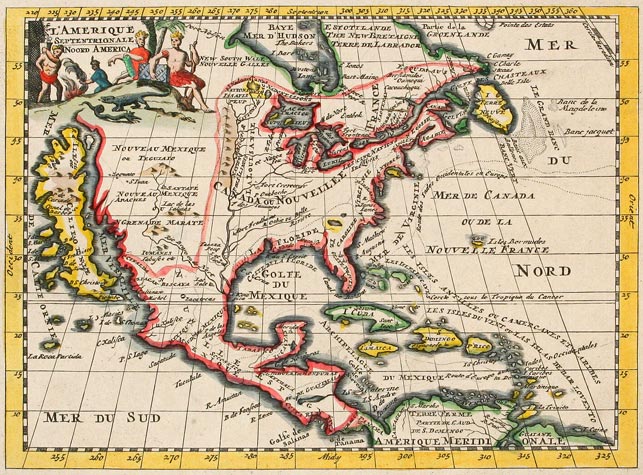 II Where Does Learning BeginSmall Group ActivityEach group will be getting part of the story of the Williams Family.In your group,1.    please read the selection you have been given2.    be prepared to explain to the other groups how the story of the Williams family began in the location described in your reading3.    note any questions you have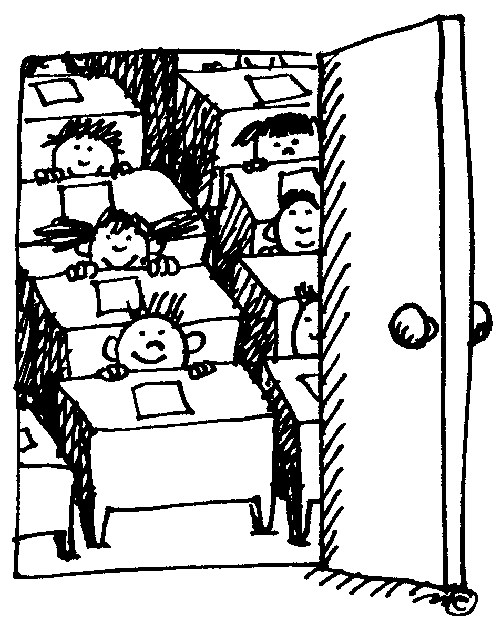 Now think about the students in your class.  Where does the story of their learning begin?  Do all of their stories begin in the same place?Turn to the person sitting to your right.  Briefly discuss where learning begins in your classroom.  There are no right or wrong answers here.  Be prepared to present your partner’s answer to the group.III. Reflective PracticeGOAL	Objective #1:	Objective #2:	Objective #3:IV. Please go to Supporting Materials DocumentV. Components of All Learning: Perspective/Bias/Choice/Narrative A. Visual TextsChoiceBiasPerspectiveChanging KnowledgeNarrativeB.  What is a Map??1. Basic Questions:What Goes on a Map?Who Uses Maps?How Do You Make Maps?--as you review map elements2. Let’s Make a Map: Restrict Options3. Map Rules·       Maps are about Choices·       Reason we make a map affects Choices·       Person doing the Choosing Affects Choices·       You can only MAP WHAT YOU KNOW4. Let’s Play History Detective5. How can what we know change???6. Which is the Better Visual?7.  Maps Tell StoriesInteresting Images of Brookline:http://www.beaconinn.com/wp-content/uploads/2013/01/BPC-14-1024x645.jpeghttp://www.historicmapworks.com/Map/US/1567925/Plate+023/Brookline+1913/Massachusetts/What is a Map? ResourcesPtolemy Map http://maps.bpl.org/id/m86101702 World Map http://www.geocurrents.info/wp-content/uploads/2014/06/map-31492.jpgTwo Boston Maps           1630: http://maps.bpl.org/id/10924           1723: http://maps.bpl.org/id/11122Two China Maps           http://maps.bpl.org/id/m8785  and http://maps.bpl.org/id/m8696B. Lessons in Language   1. Choices MatterWorking with a partner, in each sentence pair, please circle the simple subject. Draw a box around the main verb.Who is doing the action?  Who is being acted upon?What is simple predicate (main verb) of each sentence or phrase?Set #1:John leaves the country.Rebel leader, John Smith, was ousted from the war torn area.Set #2:Susan cries in sadness.William berates Susan for her sadness.Set #3:Rebels are victorious in battle.Patriots suffer defeat at hands of unruly mob.Although this seems to be a lesson of grammar and vocabulary, also a lesson in perspective, bias, choice, narrative and changing knowledge.  It may be used in a variety of ways with students—Social Studies, Science, English, Math and of course Judaics.  Works even better if you have visuals to support.
OK—now try a set from your subject matter.  Post on the wall and then we’ll do a Gallery Walk.  2. Story JigsawStep 1: In your group, decide how your character sees the story and present his/her version. Step 2: Have the students count off in each group—1, 2, 3, and so onStep 3: Now put all the 1s in a group, all the 2s and so onStep 4: Now the ‘mixed’ groups have to present the story, balancing the points of view of the narrative from each character’s point of view.  The story may be presented in the following way:Orally (song/skit)Visually (drawing/3-D representation)In Writing (Headlines/Captions/Tweets, Paragraph)(Or some combination)For younger students, you might want to do theNumber/Letter ActivityDraw the Room Activity [NB: these are both essential to Visual Documents activities as well]This activity works well with any topic that has a narrative.There are other ways to ‘divide’ things in a jigsaw.  Find someone who teaches the same topic you do and try to ‘jigsaw’ a lesson.3. Facts and OpinionsIt’s cold outIt’s 42 degrees outJohn is shortJohn is 5’2”Mr. Smith is a hard teacherMr. Smith gives 60 minutes of homework each nightOk, now generate 2 examples in your discipline that you might use with your studentsME 9/1ME, Year 1SupervisorColleagueBeloved StudentChallenging Student